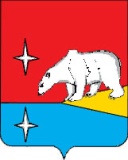 АДМИНИСТРАЦИЯГОРОДСКОГО ОКРУГА ЭГВЕКИНОТП О С Т А Н О В Л Е Н И Е от  9 февраля 2018 года		        №  51 -па         	                           п. ЭгвекинотО внесении изменений  в постановление Администрации Иультинского муниципального района от 20 ноября 2015 года № 130-паВ целях уточнения объемов финансирования Муниципальной программы «Развитие транспортной инфраструктуры городского округа Эгвекинот на 2016-2018 годы», Администрация городского округа Эгвекинот ПОСТАНОВЛЯЕТ:1. Внести в постановление Администрации Иультинского муниципального района от 20 ноября 2015 года № 130-па «Об утверждении  Муниципальной программы «Развитие транспортной инфраструктуры городского округа Эгвекинот на 2016-2018 годы» следующие изменения:1.1 Абзац «Объёмы финансовых ресурсов Муниципальной программы» в паспорте Муниципальной программы «Развитие транспортной инфраструктуры городского округа Эгвекинот на 2016-2018 годы» изложить в следующей редакции:«Объёмы финансовых ресурсов Муниципальной программы Общий объём бюджетных ассигнований Муниципальной программы за счёт средств местного бюджета составляет –  51 798,4 тыс. рублей, в том числе по годам:в 2016 году – 14 523,5 тыс. рублей;в 2017 году – 17 522,1 тыс. рублей;в 2018 году – 19 752,8 тыс. рублей;в том числе по Подпрограммам:Подпрограмма «Субсидирование пассажирских перевозок» всего 28 192,7 тыс. рублей за счёт средств местного бюджета, в том числе по годам:в 2016 году – 8 345,1 тыс. рублей;в 2017 году – 9 471,0 тыс. рублей;в 2018 году – 10 376,6 тыс. рублей.Подпрограмма «Содержание автомобильных дорог общего пользования» всего 20 905,7 тыс. рублей за счёт средств местного бюджета, в том числе по годам:в 2016 году – 5 278,4 тыс. рублей;в 2017 году – 7 151,1 тыс. рублей;в 2018 году – 8 476,2 тыс. рублей.Подпрограмма «Содержание вертолетных площадок» всего 2 700,0 тыс. рублей за счёт средств местного бюджета, в том числе по годам:в 2016 году – 900,0 тыс. рублей;в 2017 году – 900,0 тыс. рублей;в 2018 году – 900,0 тыс. рублей.».1.2 Раздел V «Ресурсное обеспечение Муниципальной программы» изложить в следующей редакции: «Ресурсное обеспечение Муниципальной программыОбщий объём бюджетных ассигнований Муниципальной программы составляет 51 798,4 тыс. рублей, из них средства местного бюджета – 51 798,4 тыс. рублей, в том числе по годам:в 2016 году – 14 523,5 тыс. рублей;в 2017 году – 17 522,1 тыс. рублей;в 2018 году – 19 752,8 тыс. рублей.».1.3 Абзац «Объём финансовых ресурсов Подпрограммы» в паспорте подпрограммы «Субсидирование пассажирских перевозок» Муниципальной программы «Развитие транспортной инфраструктуры городского округа Эгвекинот на 2016-2018 годы» изложить в следующей редакции:«Объём финансовых ресурсов Подпрограммы Объём финансирования Подпрограммы составляет 28 192,7 тыс. рублей за счёт средств местного бюджета, в том числе по годам:в 2016 году – 8 345,1 тыс. рублей;в 2017 году – 9 471,0 тыс. рублей;в 2018 году – 10 376,6 тыс. рублей.».1.4 Раздел V «Ресурсное обеспечение Подпрограммы» Подпрограммы «Субсидирование пассажирских перевозок» Муниципальной программы «Развитие транспортной инфраструктуры городского округа Эгвекинот на 2016-2018 годы» изложить в следующей редакции: «V Ресурсное обеспечение ПодпрограммыПодпрограмма предусматривает общий объём финансирования за счёт средств местного бюджета в сумме 28 192,7 тыс. рублей, в том числе по годам:в 2016 году – 8 345,1 тыс. рублей;в 2017 году – 9 471,0 тыс. рублей;в 2018 году – 10 376,6 тыс. рублей.».1.5 Приложение 1 к Подпрограмме «Субсидирование пассажирских перевозок» Муниципальной программы «Развитие транспортной инфраструктуры городского округа Эгвекинот на 2016-2018 годы» изложить в новой редакции согласно приложению 1 к настоящему постановлению.1.6 Абзац «Объёмы финансовых ресурсов Подпрограммы» в паспорте Подпрограммы «Содержание автомобильных дорог общего пользования» Муниципальной программы «Развитие транспортной инфраструктуры городского округа Эгвекинот на 2016-2018 годы» изложить в следующей редакции:«Объёмы финансовых ресурсов Подпрограммы Объём финансирования Подпрограммы составляет 20 905,7 тыс. рублей за счёт средств местного бюджета, в том числе по годам:в 2016 году – 5 278,4 тыс. рублей;в 2017 году – 7 151,1 тыс. рублей;в 2018 году – 8 476,2 тыс. рублей.».1.7 Раздел V «Ресурсное обеспечение Подпрограммы» «Содержание автомобильных дорог общего пользования» Муниципальной программы «Развитие транспортной инфраструктуры городского округа Эгвекинот на 2016-2018 годы» изложить в следующей редакции: «V Ресурсное обеспечение ПодпрограммыПодпрограмма предусматривает общий объём финансирования за счёт средств местного бюджета в сумме 20 905,7 тыс. рублей, в том числе по годам:в 2016 году – 5 278,4 тыс. рублей;в 2017 году – 7 151,1 тыс. рублей;в 2018 году – 8 476,2 тыс. рублей.».1.8 Приложение 1 к Подпрограмме «Содержание автомобильных дорог общего пользования» Муниципальной программы «Развитие транспортной инфраструктуры городского округа Эгвекинот на 2016-2018 годы» изложить в новой редакции согласно приложению 2 к настоящему постановлению.1.9 Абзац «Объёмы финансовых ресурсов Подпрограммы» в паспорте Подпрограммы «Содержание вертолетных площадок» Муниципальной программы «Развитие транспортной инфраструктуры городского округа Эгвекинот на 2016-2018 годы» изложить в следующей редакции:«Объёмы финансовых ресурсов Подпрограммы Объём финансирования Подпрограммы составляет 2 700,0 тыс. рублей за счёт средств местного бюджета, в том числе по годам:в 2016 году – 900,0 тыс. рублей;в 2017 году – 900,0 тыс. рублей;в 2018 году – 900,0 тыс. рублей.».1.10 Раздел V «Ресурсное обеспечение Подпрограммы» Подпрограммы «Содержание вертолетных площадок» Муниципальной программы «Развитие транспортной инфраструктуры городского округа Эгвекинот на 2016-2018 годы» изложить в следующей редакции: «V Ресурсное обеспечение Подпрограммы Подпрограмма предусматривает общий объём финансирования за счёт средств местного бюджета в сумме 2 700,0 тыс. рублей, в том числе по годам:в 2016 году – 900,0 тыс. рублей;в 2017 году – 900,0 тыс. рублей;в 2018 году – 900,0 тыс. рублей.».1.11 Приложение 1 к Подпрограмме «Содержание вертолетных площадок» Муниципальной программы «Развитие транспортной инфраструктуры городского округа Эгвекинот на 2016-2018 годы» изложить в новой редакции согласно приложению 3 к настоящему постановлению.2. Настоящее постановление обнародовать в местах, определенных Уставом городского округа Эгвекинот, и разместить на официальном сайте Администрации городского округа Эгвекинот в информационно-телекоммуникационной сети «Интернет».3. Настоящее постановление вступает в силу со дня обнародования.4. Контроль за исполнением настоящего постановления возложить на Управление промышленной и сельскохозяйственной политики Администрации городского округа Эгвекинот (Абакаров А.М.).Приложение 1 к постановлению Администрации городского округа Эгвекинот от  9 февраля 2018 года  № 51 -па».Приложение 2 к постановлению Администрации городского округа Эгвекинот от  9 февраля 2018 года  № 51 -па».Приложение 3 к постановлению Администрации городского округа Эгвекинот от  9 февраля 2018 года  № 51 -па». Глава Администрации             Р.В. Коркишко«Приложение 1«Приложение 1«Приложение 1«Приложение 1«Приложение 1«Приложение 1«Приложение 1«Приложение 1«Приложение 1«Приложение 1к Подпрограмме «Субсидирование пассажирских к Подпрограмме «Субсидирование пассажирских к Подпрограмме «Субсидирование пассажирских к Подпрограмме «Субсидирование пассажирских к Подпрограмме «Субсидирование пассажирских к Подпрограмме «Субсидирование пассажирских к Подпрограмме «Субсидирование пассажирских к Подпрограмме «Субсидирование пассажирских к Подпрограмме «Субсидирование пассажирских к Подпрограмме «Субсидирование пассажирских перевозок» Муниципальной программыперевозок» Муниципальной программыперевозок» Муниципальной программыперевозок» Муниципальной программыперевозок» Муниципальной программыперевозок» Муниципальной программыперевозок» Муниципальной программыперевозок» Муниципальной программыперевозок» Муниципальной программыперевозок» Муниципальной программы«Развитие транспортной инфраструктуры«Развитие транспортной инфраструктуры«Развитие транспортной инфраструктуры«Развитие транспортной инфраструктуры«Развитие транспортной инфраструктуры«Развитие транспортной инфраструктуры«Развитие транспортной инфраструктуры«Развитие транспортной инфраструктуры«Развитие транспортной инфраструктуры«Развитие транспортной инфраструктурыгородского округа Эгвекинот на 2016-2018 годы»городского округа Эгвекинот на 2016-2018 годы»городского округа Эгвекинот на 2016-2018 годы»городского округа Эгвекинот на 2016-2018 годы»городского округа Эгвекинот на 2016-2018 годы»городского округа Эгвекинот на 2016-2018 годы»городского округа Эгвекинот на 2016-2018 годы»городского округа Эгвекинот на 2016-2018 годы»городского округа Эгвекинот на 2016-2018 годы»городского округа Эгвекинот на 2016-2018 годы»ПЕРЕЧЕНЬПЕРЕЧЕНЬПЕРЕЧЕНЬПЕРЕЧЕНЬПЕРЕЧЕНЬПЕРЕЧЕНЬПЕРЕЧЕНЬПЕРЕЧЕНЬПЕРЕЧЕНЬПЕРЕЧЕНЬМЕРОПРИЯТИЙ ПОДПРОГРАММЫ МЕРОПРИЯТИЙ ПОДПРОГРАММЫ МЕРОПРИЯТИЙ ПОДПРОГРАММЫ МЕРОПРИЯТИЙ ПОДПРОГРАММЫ МЕРОПРИЯТИЙ ПОДПРОГРАММЫ МЕРОПРИЯТИЙ ПОДПРОГРАММЫ МЕРОПРИЯТИЙ ПОДПРОГРАММЫ МЕРОПРИЯТИЙ ПОДПРОГРАММЫ МЕРОПРИЯТИЙ ПОДПРОГРАММЫ МЕРОПРИЯТИЙ ПОДПРОГРАММЫ «Субсидирование пассажирских перевозок» «Субсидирование пассажирских перевозок» «Субсидирование пассажирских перевозок» «Субсидирование пассажирских перевозок» «Субсидирование пассажирских перевозок» «Субсидирование пассажирских перевозок» «Субсидирование пассажирских перевозок» «Субсидирование пассажирских перевозок» «Субсидирование пассажирских перевозок» «Субсидирование пассажирских перевозок» (наименование подпрограммы)(наименование подпрограммы)(наименование подпрограммы)(наименование подпрограммы)(наименование подпрограммы)(наименование подпрограммы)(наименование подпрограммы)(наименование подпрограммы)(наименование подпрограммы)(наименование подпрограммы)ПРОГРАММЫПРОГРАММЫПРОГРАММЫПРОГРАММЫПРОГРАММЫПРОГРАММЫПРОГРАММЫПРОГРАММЫПРОГРАММЫПРОГРАММЫ«Развитие транспортной инфраструктуры городского округа Эгвекинот на 2016-2018 годы»«Развитие транспортной инфраструктуры городского округа Эгвекинот на 2016-2018 годы»«Развитие транспортной инфраструктуры городского округа Эгвекинот на 2016-2018 годы»«Развитие транспортной инфраструктуры городского округа Эгвекинот на 2016-2018 годы»«Развитие транспортной инфраструктуры городского округа Эгвекинот на 2016-2018 годы»«Развитие транспортной инфраструктуры городского округа Эгвекинот на 2016-2018 годы»«Развитие транспортной инфраструктуры городского округа Эгвекинот на 2016-2018 годы»«Развитие транспортной инфраструктуры городского округа Эгвекинот на 2016-2018 годы»«Развитие транспортной инфраструктуры городского округа Эгвекинот на 2016-2018 годы»«Развитие транспортной инфраструктуры городского округа Эгвекинот на 2016-2018 годы»(наименование муниципальной программы)(наименование муниципальной программы)(наименование муниципальной программы)(наименование муниципальной программы)(наименование муниципальной программы)(наименование муниципальной программы)(наименование муниципальной программы)(наименование муниципальной программы)(наименование муниципальной программы)(наименование муниципальной программы)№ п/пНаименование направления, раздела, мероприятияПериод реализации мероприятий,   (годы)Объем финансовых ресурсов, тыс. рублейОбъем финансовых ресурсов, тыс. рублейОбъем финансовых ресурсов, тыс. рублейОбъем финансовых ресурсов, тыс. рублейОбъем финансовых ресурсов, тыс. рублейСоисполнители, участникиСоисполнители, участники№ п/пНаименование направления, раздела, мероприятияПериод реализации мероприятий,   (годы)всегов том числе средства:в том числе средства:в том числе средства:в том числе средства:Соисполнители, участникиСоисполнители, участники№ п/пНаименование направления, раздела, мероприятияПериод реализации мероприятий,   (годы)всегоокружного бюджетаместного бюджетапрочих внебюджетных  источников1234567881Субсидирование пассажирских перевозок2016-201828 192,70,028 192,70,0Управление промышленной  и сельскохозяйственной политики Администрации городского округа ЭгвекинотУправление промышленной  и сельскохозяйственной политики Администрации городского округа Эгвекинот1Субсидирование пассажирских перевозок20168 345,10,08 345,10,0Управление промышленной  и сельскохозяйственной политики Администрации городского округа ЭгвекинотУправление промышленной  и сельскохозяйственной политики Администрации городского округа Эгвекинот1Субсидирование пассажирских перевозок20179 471,00,09 471,00,0Управление промышленной  и сельскохозяйственной политики Администрации городского округа ЭгвекинотУправление промышленной  и сельскохозяйственной политики Администрации городского округа Эгвекинот1Субсидирование пассажирских перевозок201810 376,60,010 376,60,0Управление промышленной  и сельскохозяйственной политики Администрации городского округа ЭгвекинотУправление промышленной  и сельскохозяйственной политики Администрации городского округа ЭгвекинотВсего по Подпрограмме:Всего по Подпрограмме:2016-201828 192,70,028 192,70,0Всего по Подпрограмме:Всего по Подпрограмме:20168 345,10,08 345,10,0Всего по Подпрограмме:Всего по Подпрограмме:20179 471,00,09 471,00,0Всего по Подпрограмме:Всего по Подпрограмме:201810 376,60,010 376,60,0«Приложение 1«Приложение 1«Приложение 1«Приложение 1«Приложение 1«Приложение 1«Приложение 1«Приложение 1«Приложение 1«Приложение 1к Подпрограмме «Содержание автомобильных к Подпрограмме «Содержание автомобильных к Подпрограмме «Содержание автомобильных к Подпрограмме «Содержание автомобильных к Подпрограмме «Содержание автомобильных к Подпрограмме «Содержание автомобильных к Подпрограмме «Содержание автомобильных к Подпрограмме «Содержание автомобильных к Подпрограмме «Содержание автомобильных к Подпрограмме «Содержание автомобильных дорог общего пользования» Муниципальной программыдорог общего пользования» Муниципальной программыдорог общего пользования» Муниципальной программыдорог общего пользования» Муниципальной программыдорог общего пользования» Муниципальной программыдорог общего пользования» Муниципальной программыдорог общего пользования» Муниципальной программыдорог общего пользования» Муниципальной программыдорог общего пользования» Муниципальной программыдорог общего пользования» Муниципальной программы«Развитие транспортной инфраструктуры«Развитие транспортной инфраструктуры«Развитие транспортной инфраструктуры«Развитие транспортной инфраструктуры«Развитие транспортной инфраструктуры«Развитие транспортной инфраструктуры«Развитие транспортной инфраструктуры«Развитие транспортной инфраструктуры«Развитие транспортной инфраструктуры«Развитие транспортной инфраструктурыгородского округа Эгвекинотгородского округа Эгвекинотгородского округа Эгвекинотгородского округа Эгвекинотгородского округа Эгвекинотгородского округа Эгвекинотгородского округа Эгвекинотгородского округа Эгвекинотгородского округа Эгвекинотгородского округа Эгвекинотна 2016-2018 годы»на 2016-2018 годы»на 2016-2018 годы»на 2016-2018 годы»на 2016-2018 годы»на 2016-2018 годы»на 2016-2018 годы»на 2016-2018 годы»на 2016-2018 годы»на 2016-2018 годы»ПЕРЕЧЕНЬПЕРЕЧЕНЬПЕРЕЧЕНЬПЕРЕЧЕНЬПЕРЕЧЕНЬПЕРЕЧЕНЬПЕРЕЧЕНЬПЕРЕЧЕНЬПЕРЕЧЕНЬПЕРЕЧЕНЬМЕРОПРИЯТИЙ ПОДПРОГРАММЫ МЕРОПРИЯТИЙ ПОДПРОГРАММЫ МЕРОПРИЯТИЙ ПОДПРОГРАММЫ МЕРОПРИЯТИЙ ПОДПРОГРАММЫ МЕРОПРИЯТИЙ ПОДПРОГРАММЫ МЕРОПРИЯТИЙ ПОДПРОГРАММЫ МЕРОПРИЯТИЙ ПОДПРОГРАММЫ МЕРОПРИЯТИЙ ПОДПРОГРАММЫ МЕРОПРИЯТИЙ ПОДПРОГРАММЫ МЕРОПРИЯТИЙ ПОДПРОГРАММЫ «Содержание автомобильных дорог общего пользования» «Содержание автомобильных дорог общего пользования» «Содержание автомобильных дорог общего пользования» «Содержание автомобильных дорог общего пользования» «Содержание автомобильных дорог общего пользования» «Содержание автомобильных дорог общего пользования» «Содержание автомобильных дорог общего пользования» «Содержание автомобильных дорог общего пользования» «Содержание автомобильных дорог общего пользования» «Содержание автомобильных дорог общего пользования» (наименование подпрограммы)(наименование подпрограммы)(наименование подпрограммы)(наименование подпрограммы)(наименование подпрограммы)(наименование подпрограммы)(наименование подпрограммы)(наименование подпрограммы)(наименование подпрограммы)(наименование подпрограммы)ПРОГРАММЫПРОГРАММЫПРОГРАММЫПРОГРАММЫПРОГРАММЫПРОГРАММЫПРОГРАММЫПРОГРАММЫПРОГРАММЫПРОГРАММЫ«Развитие транспортной инфраструктуры городского округа Эгвекинот на 2016-2018 годы»«Развитие транспортной инфраструктуры городского округа Эгвекинот на 2016-2018 годы»«Развитие транспортной инфраструктуры городского округа Эгвекинот на 2016-2018 годы»«Развитие транспортной инфраструктуры городского округа Эгвекинот на 2016-2018 годы»«Развитие транспортной инфраструктуры городского округа Эгвекинот на 2016-2018 годы»«Развитие транспортной инфраструктуры городского округа Эгвекинот на 2016-2018 годы»«Развитие транспортной инфраструктуры городского округа Эгвекинот на 2016-2018 годы»«Развитие транспортной инфраструктуры городского округа Эгвекинот на 2016-2018 годы»«Развитие транспортной инфраструктуры городского округа Эгвекинот на 2016-2018 годы»«Развитие транспортной инфраструктуры городского округа Эгвекинот на 2016-2018 годы»(наименование муниципальной программы)(наименование муниципальной программы)(наименование муниципальной программы)(наименование муниципальной программы)(наименование муниципальной программы)(наименование муниципальной программы)(наименование муниципальной программы)(наименование муниципальной программы)(наименование муниципальной программы)(наименование муниципальной программы)№ п/пНаименование направления, раздела, мероприятияПериод реализации мероприятий,   (годы)Объем финансовых ресурсов, тыс. рублейОбъем финансовых ресурсов, тыс. рублейОбъем финансовых ресурсов, тыс. рублейОбъем финансовых ресурсов, тыс. рублейОбъем финансовых ресурсов, тыс. рублейСоисполнители, участникиСоисполнители, участники№ п/пНаименование направления, раздела, мероприятияПериод реализации мероприятий,   (годы)всегов том числе средства:в том числе средства:в том числе средства:в том числе средства:Соисполнители, участникиСоисполнители, участники№ п/пНаименование направления, раздела, мероприятияПериод реализации мероприятий,   (годы)всегоокружного бюджетаместного бюджетапрочих внебюджетных  источников1234567881Содержание автомобильных дорог общего пользования2016-201820 905,70,020 905,70,0Управление промышленной  и сельскохозяйственной политики Администрации городского округа ЭгвекинотУправление промышленной  и сельскохозяйственной политики Администрации городского округа Эгвекинот1Содержание автомобильных дорог общего пользования20165 278,40,05 278,40,0Управление промышленной  и сельскохозяйственной политики Администрации городского округа ЭгвекинотУправление промышленной  и сельскохозяйственной политики Администрации городского округа Эгвекинот1Содержание автомобильных дорог общего пользования20177 151,10,07 151,10,0Управление промышленной  и сельскохозяйственной политики Администрации городского округа ЭгвекинотУправление промышленной  и сельскохозяйственной политики Администрации городского округа Эгвекинот1Содержание автомобильных дорог общего пользования20188 476,20,08 476,20,0Управление промышленной  и сельскохозяйственной политики Администрации городского округа ЭгвекинотУправление промышленной  и сельскохозяйственной политики Администрации городского округа ЭгвекинотВсего по Подпрограмме:Всего по Подпрограмме:2016-201820 905,70,020 905,70,0Всего по Подпрограмме:Всего по Подпрограмме:20165 278,40,05 278,40,0Всего по Подпрограмме:Всего по Подпрограмме:20177 151,10,07 151,10,0Всего по Подпрограмме:Всего по Подпрограмме:20188 476,20,08 476,20,0«Приложение 1«Приложение 1«Приложение 1«Приложение 1«Приложение 1«Приложение 1«Приложение 1«Приложение 1«Приложение 1к Подпрограмме «Содержание вертолетных к Подпрограмме «Содержание вертолетных к Подпрограмме «Содержание вертолетных к Подпрограмме «Содержание вертолетных к Подпрограмме «Содержание вертолетных к Подпрограмме «Содержание вертолетных к Подпрограмме «Содержание вертолетных к Подпрограмме «Содержание вертолетных к Подпрограмме «Содержание вертолетных площадок» Муниципальной программыплощадок» Муниципальной программыплощадок» Муниципальной программыплощадок» Муниципальной программыплощадок» Муниципальной программыплощадок» Муниципальной программыплощадок» Муниципальной программыплощадок» Муниципальной программыплощадок» Муниципальной программы«Развитие транспортной инфраструктуры«Развитие транспортной инфраструктуры«Развитие транспортной инфраструктуры«Развитие транспортной инфраструктуры«Развитие транспортной инфраструктуры«Развитие транспортной инфраструктуры«Развитие транспортной инфраструктуры«Развитие транспортной инфраструктуры«Развитие транспортной инфраструктурыгородского округа Эгвекинотгородского округа Эгвекинотгородского округа Эгвекинотгородского округа Эгвекинотгородского округа Эгвекинотгородского округа Эгвекинотгородского округа Эгвекинотгородского округа Эгвекинотгородского округа Эгвекинотна 2016-2018 годы»на 2016-2018 годы»на 2016-2018 годы»на 2016-2018 годы»на 2016-2018 годы»на 2016-2018 годы»на 2016-2018 годы»на 2016-2018 годы»на 2016-2018 годы»ПЕРЕЧЕНЬПЕРЕЧЕНЬПЕРЕЧЕНЬПЕРЕЧЕНЬПЕРЕЧЕНЬПЕРЕЧЕНЬПЕРЕЧЕНЬПЕРЕЧЕНЬПЕРЕЧЕНЬМЕРОПРИЯТИЙ ПОДПРОГРАММЫ МЕРОПРИЯТИЙ ПОДПРОГРАММЫ МЕРОПРИЯТИЙ ПОДПРОГРАММЫ МЕРОПРИЯТИЙ ПОДПРОГРАММЫ МЕРОПРИЯТИЙ ПОДПРОГРАММЫ МЕРОПРИЯТИЙ ПОДПРОГРАММЫ МЕРОПРИЯТИЙ ПОДПРОГРАММЫ МЕРОПРИЯТИЙ ПОДПРОГРАММЫ МЕРОПРИЯТИЙ ПОДПРОГРАММЫ «Содержание вертолетных площадок»«Содержание вертолетных площадок»«Содержание вертолетных площадок»«Содержание вертолетных площадок»«Содержание вертолетных площадок»«Содержание вертолетных площадок»«Содержание вертолетных площадок»«Содержание вертолетных площадок»«Содержание вертолетных площадок»(наименование подпрограммы)(наименование подпрограммы)(наименование подпрограммы)(наименование подпрограммы)(наименование подпрограммы)(наименование подпрограммы)(наименование подпрограммы)(наименование подпрограммы)(наименование подпрограммы)ПРОГРАММЫПРОГРАММЫПРОГРАММЫПРОГРАММЫПРОГРАММЫПРОГРАММЫПРОГРАММЫПРОГРАММЫПРОГРАММЫ«Развитие транспортной инфраструктуры городского округа Эгвекинот на 2016-2018 годы»«Развитие транспортной инфраструктуры городского округа Эгвекинот на 2016-2018 годы»«Развитие транспортной инфраструктуры городского округа Эгвекинот на 2016-2018 годы»«Развитие транспортной инфраструктуры городского округа Эгвекинот на 2016-2018 годы»«Развитие транспортной инфраструктуры городского округа Эгвекинот на 2016-2018 годы»«Развитие транспортной инфраструктуры городского округа Эгвекинот на 2016-2018 годы»«Развитие транспортной инфраструктуры городского округа Эгвекинот на 2016-2018 годы»«Развитие транспортной инфраструктуры городского округа Эгвекинот на 2016-2018 годы»«Развитие транспортной инфраструктуры городского округа Эгвекинот на 2016-2018 годы» (наименование муниципальной программы) (наименование муниципальной программы) (наименование муниципальной программы) (наименование муниципальной программы) (наименование муниципальной программы) (наименование муниципальной программы) (наименование муниципальной программы) (наименование муниципальной программы) (наименование муниципальной программы)№ п/пНаименование направления, раздела, мероприятияПериод реализации мероприятий,   (годы)Объем финансовых ресурсов, тыс. рублейОбъем финансовых ресурсов, тыс. рублейОбъем финансовых ресурсов, тыс. рублейОбъем финансовых ресурсов, тыс. рублейОбъем финансовых ресурсов, тыс. рублейСоисполнители, участники№ п/пНаименование направления, раздела, мероприятияПериод реализации мероприятий,   (годы)всегов том числе средства:в том числе средства:в том числе средства:в том числе средства:Соисполнители, участники№ п/пНаименование направления, раздела, мероприятияПериод реализации мероприятий,   (годы)всегоокружного бюджетаместного бюджетапрочих внебюджетных  источников1234567881Содержание вертолетных площадок2016-20182 700,00,02 700,00,0Управление промышленной  и сельскохозяйственной политики Администрации городского округа ЭгвекинотУправление промышленной  и сельскохозяйственной политики Администрации городского округа Эгвекинот1Содержание вертолетных площадок2016900,00,0900,00,0Управление промышленной  и сельскохозяйственной политики Администрации городского округа ЭгвекинотУправление промышленной  и сельскохозяйственной политики Администрации городского округа Эгвекинот1Содержание вертолетных площадок2017900,00,0900,00,0Управление промышленной  и сельскохозяйственной политики Администрации городского округа ЭгвекинотУправление промышленной  и сельскохозяйственной политики Администрации городского округа Эгвекинот1Содержание вертолетных площадок2018900,00,0900,00,0Управление промышленной  и сельскохозяйственной политики Администрации городского округа ЭгвекинотУправление промышленной  и сельскохозяйственной политики Администрации городского округа Эгвекинот2Обустройство ВПП для легкомоторной авиации2016-20180,00,00,00,0Управление промышленной  и сельскохозяйственной политики Администрации городского округа ЭгвекинотУправление промышленной  и сельскохозяйственной политики Администрации городского округа Эгвекинот2Обустройство ВПП для легкомоторной авиации20160,00,00,00,0Управление промышленной  и сельскохозяйственной политики Администрации городского округа ЭгвекинотУправление промышленной  и сельскохозяйственной политики Администрации городского округа Эгвекинот2Обустройство ВПП для легкомоторной авиации20170,00,00,00,0Управление промышленной  и сельскохозяйственной политики Администрации городского округа ЭгвекинотУправление промышленной  и сельскохозяйственной политики Администрации городского округа Эгвекинот2Обустройство ВПП для легкомоторной авиации20180,00,00,00,0Управление промышленной  и сельскохозяйственной политики Администрации городского округа ЭгвекинотУправление промышленной  и сельскохозяйственной политики Администрации городского округа ЭгвекинотВсего по Подпрограмме:Всего по Подпрограмме:2016-20182 700,00,02 700,00,0Всего по Подпрограмме:Всего по Подпрограмме:2016900,00,0900,00,0Всего по Подпрограмме:Всего по Подпрограмме:2017900,00,0900,00,0Всего по Подпрограмме:Всего по Подпрограмме:2018900,00,0900,00,0